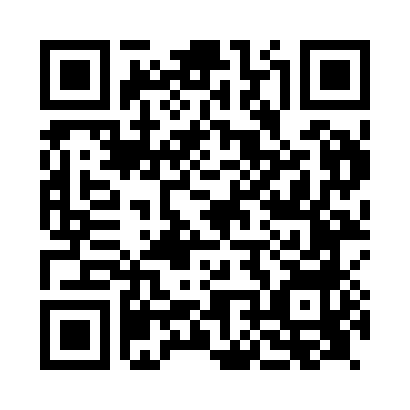 Prayer times for Sandon, Essex, UKMon 1 Jul 2024 - Wed 31 Jul 2024High Latitude Method: Angle Based RulePrayer Calculation Method: Islamic Society of North AmericaAsar Calculation Method: HanafiPrayer times provided by https://www.salahtimes.comDateDayFajrSunriseDhuhrAsrMaghribIsha1Mon2:534:441:026:389:1911:112Tue2:534:451:026:389:1911:103Wed2:544:461:026:389:1811:104Thu2:544:471:026:389:1811:105Fri2:554:471:036:389:1711:106Sat2:554:481:036:389:1711:107Sun2:564:491:036:379:1611:098Mon2:574:501:036:379:1611:099Tue2:574:511:036:379:1511:0910Wed2:584:521:036:369:1411:0911Thu2:584:531:046:369:1311:0812Fri2:594:541:046:369:1211:0813Sat3:004:561:046:359:1111:0714Sun3:004:571:046:359:1011:0715Mon3:014:581:046:349:0911:0716Tue3:014:591:046:349:0811:0617Wed3:025:001:046:339:0711:0618Thu3:035:021:046:339:0611:0519Fri3:035:031:046:329:0511:0420Sat3:045:041:046:319:0411:0421Sun3:055:061:046:319:0211:0322Mon3:065:071:046:309:0111:0323Tue3:065:081:046:299:0011:0224Wed3:075:101:046:288:5811:0125Thu3:085:111:046:288:5711:0126Fri3:085:131:046:278:5611:0027Sat3:095:141:046:268:5410:5928Sun3:105:161:046:258:5310:5829Mon3:115:171:046:248:5110:5730Tue3:115:191:046:238:4910:5731Wed3:125:201:046:228:4810:56